ОПЕРАТИВНЫЙ ЕЖЕДНЕВНЫЙ ПРОГНОЗвозникновения и развития чрезвычайных ситуаций на подотчетнойтерритории Центрального федерального округа(по данным ТЦГМС ЧС субъектов РФ Центрального ФО, гидрометеорологической информации Росгидромета, Гидрометеостанций России, ФГБУ «Центральное УГМС» и ФГБУ «Центрально-Черноземное УГМС»)на 24 января 2021 г.1.1. Метеорологическая обстановка Центральный ФО: на территории округа пройдут небольшие  осадки в виде снега, мокрого снега и дождя. Ветер южного направления 7-12 м/с. Температура воздуха ночью -2…+3°С, на территории Костромской области до -14°С, днем -1…+5°С. На преобладающей территории округа гололедные явления. В Тульской области налипание мокрого снега. На территории Белгородской, Брянской, Владимирской, Ивановской, Калужской, Курской, Липецкой, Московской, Орловской, Смоленской, Тамбовской, Тверской, Тульской и Ярославской областях туман. 24 января 2021 года на территории города Москвы прогнозируется температура воздуха ночью с 23 на 24 января около 0ºС, днём 24 января +1…+3ºС. Облачно. Местами небольшие осадки, туман. Местами гололедица. Ветер южный 5-10 м/с..1.2. Биолого-социальная обстановкаПроведение комплекса профилактических мероприятий на территории ЦФО, в связи со случаями заражения новым коронавирусом (2019-nCoV).1. Проведение комплекса профилактических мероприятий на территории ЦФО, в связи со случаями заражения новым коронавирусом (COVID-19): За 21.01.2021 в ЦФО зарегистрировано 7083 случаев заражения новой коронавирусной инфекцией в 18-ти субъектах региона (Белгородская-189, Брянская-189, Владимирская-154, Воронежская-384, Ивановская-175, Калужская-155, Костромская-91, Курская-183, Липецкая-154, Московская-1142 г. Москва-3037, Орловская-173, Рязанская-111, Смоленская-189, Тамбовская-158, Тверская-217, Тульская-195 и Ярославская-187).Всего, с нарастающим итогом, за ЦФО зарегистрированы 1500250 случаев заражения новой коронавирусной инфекцией в 18-ти субъектах региона (Белгородская-25875, Брянская-27414, Владимирская-22130, Воронежская-54778 Ивановская-25208, Калужская-24597, Костромская-16539, Курская-24661, Липецкая 19568, Московская-183133, г. Москва-907389, Орловская-25220, Рязанская-20925, Смоленская-20685, Тамбовская-21148, Тверская-27239, Тульская-27294 и Ярославская-26447), из них вылечились и выписаны 1268638 (+10353) человек в 18-ти субъектах региона (Белгородская-23557 (+196), Брянская-26122(+396), Владимирская-19424 (+149), Воронежская-49442 (+402), Ивановская-20977 (+357), Калужская-22489 (+151), Костромская-13178 (+88), Курская-21766 (+171), Липецкая-15379 (+268), Московская-143026 (+1247), г. Москва- 763500 (+5629), Орловская-22277 (+149), Рязанская-19052 (+109), Смоленская-17052 (+288), Тамбовская-19322 (+45), Тверская-22874(+326), Тульская-24405(+205), Ярославская-24796(+177). Погибли 23650 (+189) человек в 18-ти субъектах Белгородская-325 (+6), Брянская-235 (+6), Владимирская-623 (+8), Воронежская-1427 (+15), Ивановская-691 (+10), Калужская-209 (+0), Костромская-267 (+1), Курская-341 (+3), Липецкая-346 (+4), Московская-3449 (+38), г. Москва-12831(+72), Орловская-317 (+2), Рязанская-217(+1), Смоленская-414(+6), Тамбовская-244 (+3), Тверская-499(+4), Тульская-940(+8) и Ярославская-275 (+2).1.3. Радиационно-химическая и экологическая обстановкаРадиационная, химическая и бактериологическая обстановка на подотчетной территории региона в норме. Естественный радиационный фон – 8-23 мкр/час (в соответствии с СанПиН 2.6.1.2523-09 безопасный уровень радиации до 60 мкр/час). Общий уровень загрязнения воздуха – умеренный.24 января в ЦФО метеорологические условия будут способствовать рассеиванию вредных примесей в приземном слое атмосферы.1.4 Гидрологическая обстановкаЗа прошедшие сутки особых изменений не зафиксировано. 	1.5. Лесопожарная обстановкаЛесопожарная обстановка на территории ЦФО в норме.1.6. Ледовая обстановкаНа подотчетной территории Центрального федерального округа спланированы к открытию 7 ледовых переправ: Московская область – 3
(1-Луховицкий район, г.п. Белоомут, р.Ока; 1 – Луховицкий район, с. п. Дединово, р. Ока; 1-Луховицкий район, п.Ловцы, р.Ока, пешая), Рязанская область – 2 (Шиловский район, с. Юшта - с. Санское, р.Ока; Касимовский р-н, р.п. Елатьма, река Ока), Ярославская область – 2 (1-Тутаевский район, город Тутаев, река Волга; 1 – Рыбинский район, с. Глебово – Некоузский район д. Сменцево, р. Волга).На 15.00 24.01.2021 функционируют 3 ледовые переправы в Рязанской области - 1 (через р.Ока на а/д «Шилово-Юшта-Санское» в п. Юшта Шиловского района (эксплуатирующая организация - ООО РСП «АППРЕЛЬ», приказ №29 от 10.12.2020). Число полос-1, ширина полосы 5 м, расчётная толщина ЛП: 0,18-0,20 м) Ярославской области -2 (1 - через р. Волга на территории городского поселения Тутаев между улицами Романовская и 1-я Овражная, расстояние между берегами 650 м, ширина оборудованной дорожки 10 м, пешая; 2- через р. Волга между Некоузским и Рыбинским муниципальными районами (Проектная грузоподъемность переправы 4 тонны для одностороннего движения: Ширина полосы - 9метров; Длина проезжей части по льду – 1100 метров; Толщина льда от 25-30 см по состоянию на 21.01.2021г.), автомобильная).На учёте состоит 423 места массового выхода людей на лёд (Белгородская-11, Брянская-15, Владимирская-30, Воронежская-18, Ивановская-27, Калужская-25, Костромская-41, Курская-10, Липецкая-10, Московская-31, Орловская-12, Рязанская-48, Смоленская-19, Тамбовская-12, Тверская-75, Тульская-15, Ярославская-24). Всего используются 328 (Белгородская-11, Брянская-14, Владимирская-30, Воронежская-13, Ивановская-27, Калужская-25, Костромская-35, Курская-10, Липецкая-10, Московская-30, Орловская-12, Рязанская-48, Смоленская-19, Тамбовская-12, Тверская-2, Тульская-15, Ярославская-17).2. Прогноз возникновения происшествий (ЧС).Опасные метеорологические явления: не прогнозируются.Неблагоприятные метеорологические явления: не прогнозируются.2.1. Природно-техногенные источники происшествий (ЧС)В связи с налипанием мокрого снега на провода и деревья, порывами ветра до 15 м/с, гололедом, изношенностью электросетей на территории Тульской и Костромской областей повышается вероятность возникновения нарушения электроснабжения (связанного с обрывом (повреждением) ЛЭП и линий связи), падения деревьев, обрушения слабо укреплённых, широкоформатных, ветхих и рекламных конструкций.В связи с выпадением осадков в виде снега, мокрого снега и дождя, гололедными явлениями, туманом, неудовлетворительным состоянием дорожного покрытия, несоблюдением правил дорожного движения на трассах федерального, регионального и местного значения на территории всего округа существует вероятность возникновения ЧС и затруднения движения транспорта, а также увеличения количества ДТП. На территории города Москвы, на предстоящие сутки прогнозируются ЧС не выше локального и местного уровня.2.2.Техногенные источники происшествий (ЧС)В связи с понижением температуры воздуха в ночные часы, использованием несертифицированных обогревательных приборов, неисправностью печного оборудования, а также анализом АППГ повышается риск увеличения количества техногенных пожаров. Особое внимание обращено на территорию Брянской, Воронежской, Владимирской, Ивановской, Костромской, Липецкой, Московской, Тамбовской, Тверской и Ярославской областей.Из-за нарушения правил эксплуатации газового оборудования в жилом секторе существует вероятность взрывов бытового газа. Высокая вероятность возникновения ЧС прогнозируется в Московской области.На территории региона существует вероятность (на уровне среднемноголетних значений) возникновения аварийных отключений (происшествий) при эксплуатации объектов ЖКХ (водопроводных и канализационных сетей, водозаборных насосов (Источник ЧС – износ оборудования (износ систем ЖКХ свыше 60%), человеческий фактор). Особое внимание обращено на территории Владимирской, Воронежской, Ивановской, Калужской, Московской, Орловской, Рязанской, Смоленской, Тверской и Ярославской областей.2.3 Биолого-социальные источники происшествий (ЧС)Существует вероятность возникновения новых очагов АЧС домашних свиней в Смоленской, Тверской и Калужской областях в связи с ранее зафиксированными случаями.Сохраняется вероятность выявления случаев заражения новым коронавирусом (2019-nCoV) у населения, в частности людей пребывающих из-за границы на территорию РФ.3. Рекомендованные превентивные мероприятия1. При выполнении комплекса превентивных мероприятий по снижению риска возникновения ЧС (происшествий) и смягчению их последствий, руководствоваться в том числе следующими нормативно-правовыми актами:- Федеральный закон № 69-ФЗ «О пожарной безопасности»;- Федеральный закон № 123-ФЗ «Технический регламент о требованиях пожарной безопасности»;- Регулирование выбросов при неблагоприятных метеорологических условиях РД 52.04.52-85.2. Довести до председателя комиссии по чрезвычайным ситуациям и пожарной безопасности соответствующего уровня информацию о прогнозируемой ЧС с указанием территории (района, населенного пункта, объекта) возможного возникновения ЧС, вида и масштабов ожидаемой ЧС, возможных последствий, а также предложений по реализации комплекса предупредительных мероприятий, направленных на снижение вероятности возникновения ЧС и смягчение ее последствий.3. Совместно с территориальными органами исполнительной власти и подразделениями Государственной инспекции безопасности дорожного движения продолжить реализацию мер по предупреждению возникновения ЧС и аварийных ситуаций на автомобильных трассах. При необходимости уточнить планы прикрытия наиболее опасных участков дорог.4. Организовать инструктирование и проверку готовности ЕДДС городских округов и муниципальных районов, ДДС предприятий жизнеобеспечения, потенциально опасных и критически важных объектов, аварийно-спасательных и ремонтно-восстановительных формирований, предназначенных для ликвидации возможных аварий и ЧС.5. При получении информации о неблагоприятных метеорологических явлениях (усиление ветра, обильные осадки):- своевременно доводить до органов местного самоуправления неблагоприятный прогноз, а также перечень превентивных мероприятий, направленных на минимизацию возможных последствий чрезвычайных ситуаций. Осуществлять контроль выполнения профилактических и превентивных мероприятий, направленных на защиту населения и территорий;- в случае ухудшении обстановки обеспечивать своевременное введение соответствующих режимов функционирования и надлежащих уровней реагирования на чрезвычайные ситуации для органов управления и сил РСЧС, организовывать распределение (перераспределение) сил и средств;- осуществлять контроль работы комплексных оценочных групп, при необходимости инициировать повторное проведение оценки состояния домовладений с учетом мнения их владельцев и привлечением представителей общественности.Во взаимодействии с органами исполнительной власти субъектов Российской Федерации, территориальными органами ФОИВ и органами местного самоуправления организовать:- своевременное оповещение и информирование населения об угрозе возникновения чрезвычайных ситуаций и порядке их действий, а также о мерах выполняемых МЧС России в ходе реагирования на чрезвычайные ситуации;- решение вопросов по первоочередному жизнеобеспечению населения, оказанию всесторонней поддержки и адресной помощи маломобильным и социально незащищенным слоям населения, доставке хронических больных в специальные лечебные учреждения, находящиеся вне зоны чрезвычайных ситуаций, обеспечению общественной безопасности населения и сохранности личного имущества пострадавших;- при реагировании на чрезвычайные ситуации уделять внимание на организацию межведомственного взаимодействия;- при ликвидации последствий чрезвычайных ситуаций принимать самостоятельные, своевременные управленческие решения исходя из складывающейся обстановки, в рамках своей компетенции, не дожидаясь указаний от вышестоящих органов управления;- принимать меры по обеспечению своевременного развертывания пунктов временного размещения с соблюдением необходимых мер по обеспечению санитарных требований и обеспечением пострадавших граждан всей необходимой помощью;- принимать необходимые меры по восполнению в короткие сроки расходных материалов, используемых при ликвидации последствий чрезвычайных ситуаций;- в повседневной деятельности особое внимание уделять подготовке специалистов, входящих в состав оперативных дежурных смен, оперативных штабов и оперативных групп по порядку отработки и представления отчетных документов;- организовывать своевременное доведение изменений в нормативно правовые акты Российской Федерации и МЧС России, в части касающейся вопросов реагирования, защиты населения и территорий от чрезвычайных ситуаций.6. В связи с возможными случаями взрывов природного газа совместно с Роспотребнадзором инициировать проверки газовых носителей, газораспределительных станций и автомобильных газозаправочных станций.7. Совместно с организациями, обслуживающими жилой фонд, проводить разъяснительную работу с потребителями (абонентами) природного газа по пользованию газом в быту и содержанию ими газового оборудования в исправном состоянии.8. Организовать разъяснительную работу с населением субъектов подотчетных территории ГУ МЧС России по г. Москве:1) Через систему «ОКСИОН» (согласно регламента вывода информационных материалов на терминальные комплексы «ОКСИОН», организации оповещения и информирования населения при угрозе возникновения (возникновении) чрезвычайной ситуации (происшествия).2) Через СМИ:- о соблюдении правил дорожного движения на автодорогах;- о соблюдении правил пожарной безопасности в жилом секторе;- о правилах поведения на массовых мероприятиях;- о мерах поведения на водных объектах.9. Взять на контроль передвижение туристических групп, на маршруте которых имеются водные преграды, и работу туристических компаний, организующих данный вид отдыха.10. Продолжить работу по выполнению превентивных мероприятий в соответствии с оперативным прогнозом и рисками, с целью снижения последствий возможных ЧС (происшествий).11. Продолжить выполнение мероприятий по противопожарному обустройству населенных пунктов, а также организовать проведение внеплановых выездных проверок противопожарного обустройства всех населенных пунктов, в субъектах, где начался пожароопасный сезон.12. Использовать систему космического мониторинга, а также все имеющиеся службы наземного контроля в целях своевременного выявления очагов природных пожаров и принимать исчерпывающие меры по тушению очагов природных пожаров в день их обнаружения.13. В рамках прохождения пожароопасного периода 2020 года, организовать выполнение полного комплекса мероприятий, направленных на защиту населения, объектов экономики и социальной инфраструктуры, а также обеспечить постоянную готовность органов управления и сил РСЧС к реагированию.14. При возникновении предпосылок ЧС, немедленно докладывать старшему оперативному дежурному ЦУКС ГУ МЧС России по г. Москве и принимать все необходимые меры для смягчения последствий.Начальник дежурной смены по ЦФОЦУКС ГУ МЧС России по г. Москвемайор внутренней службыМ.И. Моисеев34001-761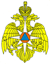 МЧС РОССИИГЛАВНОЕ УПРАВЛЕНИЕМИНИСТЕРСТВА РОССИЙСКОЙ ФЕДЕРАЦИИ ПО ДЕЛАМ ГРАЖДАНСКОЙ ОБОРОНЫ, ЧРЕЗВЫЧАЙНЫМ СИТУАЦИЯМ И ЛИКВИДАЦИИ ПОСЛЕДСТВИЙ СТИХИЙНЫХ БЕДСТВИЙ ПО Г. МОСКВЕ(Главное управление МЧС России по г. Москве)ул. Пречистенка, 22/2, стр.1, г. Москва, 119034Телефон:  244-82-72, 244-82-71 (код 499) Факс: 637-43-94 (код 495)E-mail: gu_moscow@mchs.gov.ru НачальникуЦентра «Антистихия»МЧС РоссииСтаршему оперативному дежурному МЧС РоссииНачальникам ГУ МЧС Россиипо субъектам РФНачальникам ЦУКС ГУ МЧС России по субъектам РФНачальникам ТЦМП ЧС  ГУ МЧС России по субъектам РФНачальнику Тульского СЦ